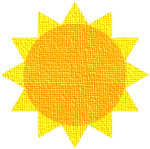 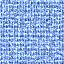 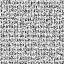 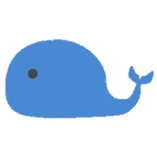 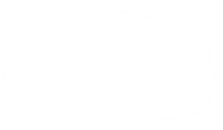 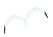 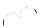 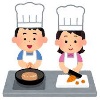 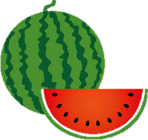 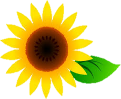 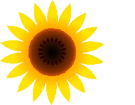 小学生１～２年生は保護者の方と一緒に，３～４年生は自分で自分の食事を作ります。大人も子どもも，「主食･主菜･副菜をそろえたバランスの良い食事」と「お口の」は，元気なカラダづくりの秘訣です！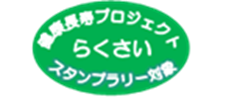 この夏休み，クッキングの体験と，京都の食文化に触れてみませんか。参加お待ちしています！【時間】10時～1３時【内容】お話「京都の食文化にふれてみよう！」「よく噛んで食べよう！」調理実習（お昼ご飯を作ります）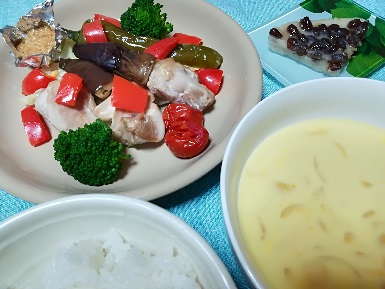 歯みがき指導【持ち物】エプロン，三角巾，タオル　　＊子どもは，お箸，上靴，歯ブラシもお持ちください。【申込み】7月１７日（火）午前8時30分～電話でそれぞれの開催場所へお申し込みください。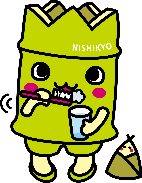 西京区役所保健福祉センター　健康長寿推進課（☎381・76４3）洛西支所保健福祉センター　　健康長寿推進課（☎332・8140）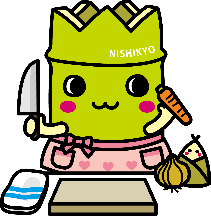 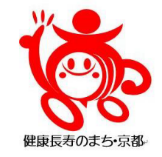 小学１～２年生クラス小学３～４年生クラス月日７月３１日（火）８月１日（水）場所西京区役所保健福祉センター別館洛西支所保健福祉センター対象区内在住の小学１～２年生と保護者（２人１組）区内在住の小学３～４年生（子どものみ）費用親子1組1,000円（1人500円）１人５００円定員先着１２組先着１８名